Termo de Compromisso            Pelo presente Termo de Compromisso, ASSUMO A RESPONSABILIDADE de, em até 05 dias após o retorno da viagem, fazer a devida comprovação do deslocamento, junto ao Órgão concedente, mediante a apresentação do respectivo CANHOTO DO CARTÃO DE EMBARQUE OU A PASSAGEM DE ÔNIBUS, sob pena de devolução integral das diárias concedidas, ficando a Universidade Federal de Goiás, autorizada a tomar as providências necessárias ao ressarcimento.Catalão, ______ de _______________________ de 20___.____________________________________Assinatura do Proposto/MatrículaVisto:___________________________    (Chefe imediato/Proponente)Obs.: a obrigatoriedade da entrega dos canhotos de embarque abrange as passagens fornecidas pela UFG e por qualquer outra Instituição ou Órgão financiador ou por custeio próprio.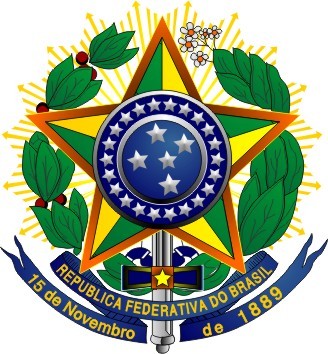 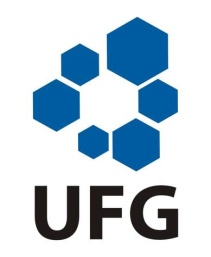 MINISTÉRIO DA EDUCAÇÃOUNIVERSIDADE FEDERAL DE GOIÁSREGIONAL CATALÃOSETOR DE DIÁRIAS E PASSAGENS